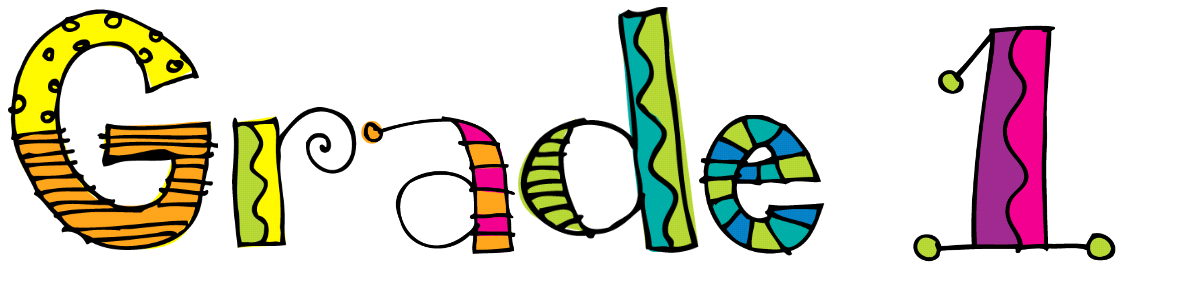 Dear Students, Parents and Families,Welcome to Grade One! This is an exciting time of year where we learn manynew words, become better readers and learn how to add and subtract! Below isa list of school supplies. Have fun shopping. We cannot wait to meet each andevery one of you in September!SuppliesChange of clothes (pants, shirt, underwear, socks)1 pair of indoor sneakers1 box of Kleenex3 large glue sticks1 package of white board markers1 package of page protectors1 box of small ziplock bags and 1 box of large ziplock bags$45.00 for remaining school supplies (your child’s teacher will provideduotangs, pencils, erasers, markers, crayons, scissors, journals, artsupplies, etc.)Have a wonderful summer, see you soon! Grade One English & FI Teachers